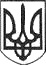 РЕШЕТИЛІВСЬКА МІСЬКА РАДАПОЛТАВСЬКОЇ ОБЛАСТІВИКОНАВЧИЙ КОМІТЕТПРОТОКОЛпозачергового засідання виконавчого комітету05 червня 2020 року                                                                                         № 23Кількісний склад виконавчого комітету - 10 осіб.Присутні - 8 членів виконавчого комітету:Дядюнова О.А.- секретар міської ради, головуюча;Малиш Т.А. - керуючий справами, секретар;Члени виконавчого комітету: Гладкий І.С., Вакуленко Н.В., Радість Н.А., Романько М.О., Сивинська І.В.,  Шинкарчук Ю.С.Відсутні - 2 члени виконавчого комітету: Гайдар В.М., Сорока О.М.Запрошені: 	Колотій Н.Ю. - начальник відділу з юридичних питань та управління комунальним майном, Костогриз А.М. - начальник відділу освіти, Любиченко М.В. - спеціаліст І категорії відділу архітектури, містобудування та надзвичайних ситуацій, Мірошник О.О. - начальник відділу організаційно-інформаційної роботи, документообігу та управління персоналом.Порядок денний:1. Про списання та передачу продуктів харчування в закладах освіти Решетилівської міської ради. Доповідає: Костогриз А.М. - начальник відділу освіти.2. Про внесення змін до рішення виконавчого комітету від 22.05.2020 року № 100 „Про встановлення карантину з метою запобігання поширенню на території Решетилівської міської об’єднаної територіальної громади гострої респіраторної хвороби  COVID-19, спричиненої коронавірусом SARS-CoV-2” (зі змінами).Доповідає: Любиченко М.В. - спеціаліст І категорії відділу архітектури, містобудування та надзвичайних ситуацій.3. Різне.	Дядюнова О.А. - секретар міської ради, запропонувала проголосувати за порядок денний за основу та вцілому.Результати голосування: „за” - 8, „проти”- немає,  „утримались”- немає.	Порядок денний прийнятий в цілому одноголосно.1. СЛУХАЛИ: Костогриз А.М. - начальника відділу освіти, яка враховуючи наявність у закладах освіти продуктів харчування, термін зберігання яких закінчується у червні 2020 року, запропонувала:1. Постійно діючій комісії на прийняття, введення в експлуатацію, передачу та списання основних засобів, інших необоротних матеріальних активів, визначення ліквідаційної вартості, оприбуткування та списання матеріальних цінностей виконавчого комітету Решетилівської міської ради провести інвентаризацію продуктів харчування в закладах дошкільної та загальної середньої освіти  станом на 05.06.2020 року.2. Керівникам закладів освіти провести до 10.06.2020 року списання продуктів харчування, які визнані непридатними  для споживання.3. Керівникам закладів загальної середньої освіти (Круговий В.І., Москаленко Л.І., Тищенко Л.М.) передати протягом червня  залишки продуктів з обмеженим терміном використання  закладам дошкільної освіти.  ВИРІШИЛИ: Проєкт рішення № 111 прийняти як рішення виконавчого комітету (додається).Результати голосування: „за” - 8, „проти”- немає,  „утримались”- немає.2. СЛУХАЛИ: Любиченка М.В. - спеціаліста І категорії відділу архітектури, містобудування та надзвичайних ситуацій, який враховуючи  постанову Кабінету Міністрів України від 03.06.2020 р. № 435 ,,Про внесення змін до постанови Кабінету Міністрів України від 20.05.2020 р. № 392”, протокол регіональної комісії з питань техногенно-екологічної безпеки і надзвичайних ситуацій Полтавської області від 04.06.2020 р. №18/2020 запропонував: 1. Внести  зміни  до  рішення  виконавчого комітету від 22.05.2020 року № 100 ,,Про встановлення карантину з метою запобігання поширенню на території Решетилівської міської об’єднаної територіальної громади гострої респіраторної хвороби COVID-19, спричиненої коронавірусом  SARS-CoV-2” (зі змінами), а саме:1) в пп. 5 п. 2 виключити слова „закладів громадського харчування (ресторанів, кафе тощо)”;2)  пп. 5 п. 2 доповнити абзацом  6  такого змісту:„е) дозволити з 05 червня 2020 року діяльність закладів харчування, зокрема приймання відвідувачів у приміщеннях, за умови дотримання протиепідемічних заходів, зокрема дотримання відстані не менше, ніж 1,5 метра між місцями для сидіння за сусідніми столами та розміщення не більше, ніж чотирьох клієнтів за одним столом (без урахування дітей віком до 14 років), за умови, що суб’єкт господарювання, який провадить таку діяльність, є оператором ринку харчових продуктів відповідно до Закону України „Про основні принципи та вимоги до безпечності та якості харчових продуктів”, та за умови забезпечення персоналу засобами індивідуального захисту (зокрема захист обличчя, очей, рук) і використання відвідувачами, крім часу приймання їжі, респіраторів або захисних масок, у тому числі виготовлених самостійно”;3)  в пп. 6 п. 2 внести зміни в абзац третій виклавши його в такій редакції:	„в) дозволити з 05 червня 2020 року  проведення релігійних заходів за умови здійснення контролю релігійною організацією за дотриманням фізичної дистанції між учасниками не менше ніж 1,5 метра та перебування не більше, ніж однієї особи на 5 м2 площі будівлі, якщо релігійний захід проводиться в приміщенні”; 	4) доповнити рішення  п. 3 такого змісту:    	„особам, які досягли 60-річного віку, не дотримуватися зобов’язання щодо самоізоляції відповідно до абзацу шостого пункту 6 постанови Кабінету Міністрів України від 20.05.2020 року  № 392 ,,Про встановлення карантину з метою запобігання поширенню на території України гострої респіраторної хвороби COVID-19, спричиненої коронавірусом SARS-CoV-2, та етапів послаблення протиепідемічних заходів”;	5) доповнити рішення  п. 4 такого змісту:	„дозволити з 05 червня 2020 року діяльність закладів, що надають послуги з розміщення, крім дитячих закладів оздоровлення та відпочинку”.ВИРІШИЛИ: Проєкт рішення № 112 прийняти як рішення виконавчого комітету (додається).Результати голосування: „за” - 8, „проти”- немає,  „утримались”- немає.3. РІЗНЕ.Секретар міської ради                                                             О.А. ДядюноваКеруючий справами                                                                 Т.А.Малиш